Общие сведения 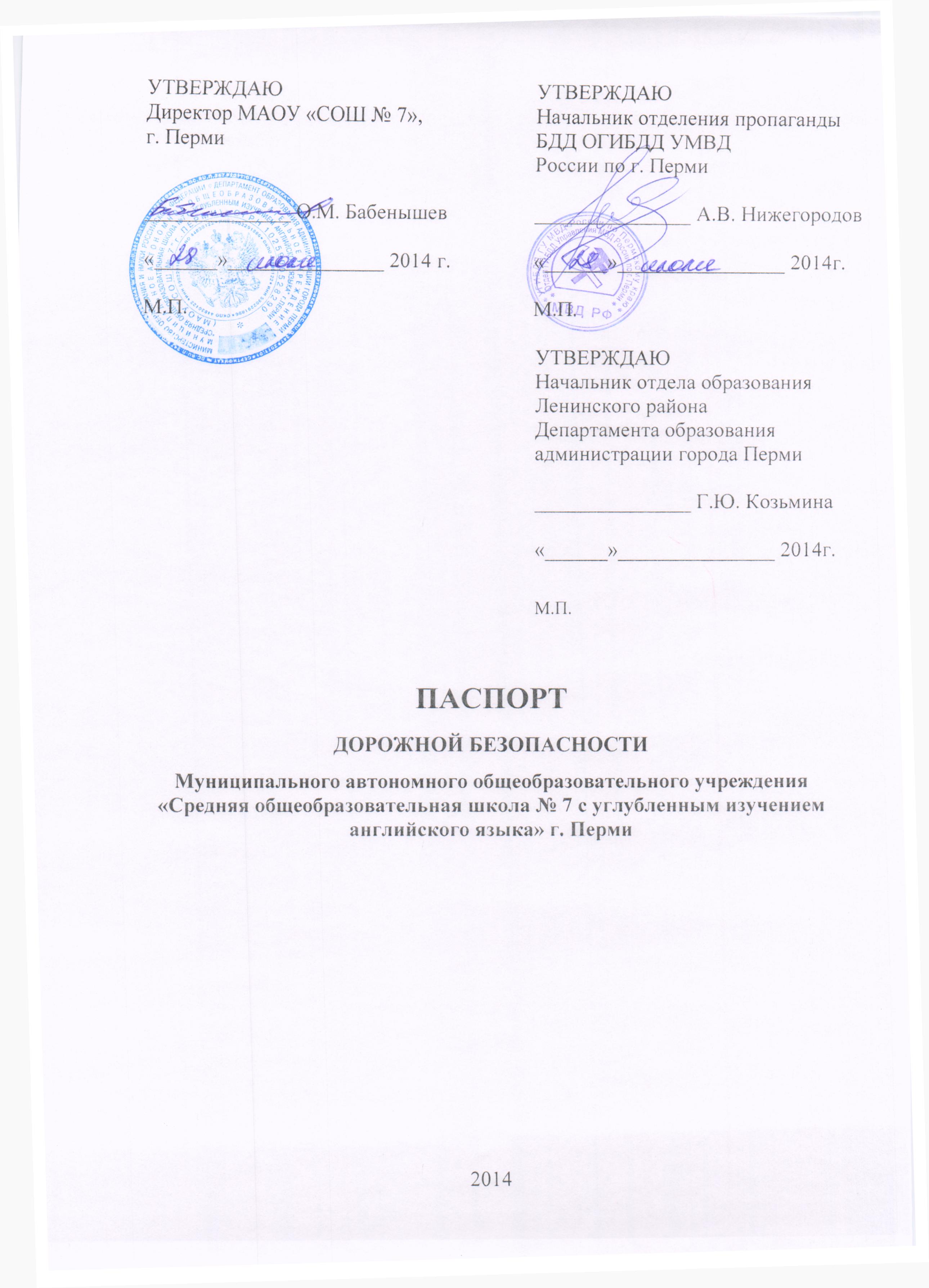 Количество учащихся: 903 (человека)Наличие уголка по БДД: имеется, расположен на первом этаже школы, рядом с актовым заломНаличие класса по БДД: отсутствуетНаличие автогородка (площадки) по БДД: отсутствуетНаличие автобуса в ОУ: отсутствуетВремя занятий в ОУ: 1-ая смена: 08-30 – 13-30                                     2-ая смена: 14-00 – 19-00внеклассные занятия: 13-00 – 15-00Телефоны оперативных служб:УФСБ России по ПСО – 239-37-00ГУ МЧС России по ПСО – 210-42-75Управление МЧС по г. Перми – 212-84-44УВД по г. Перми – 212-81-56, 246-77-00, 02Дежурная часть ГИБДД – 282-06-38, 282-06-39, 246-73-00, 002СодержаниеПлан-схемы ОУ.район расположения МАОУ «СОШ № 7», пути движения транспортных средств и детей (учеников, обучающихся);организация дорожного движения в непосредственной близости от МАОУ «СОШ № 7» с размещением соответствующих технических средств, маршруты движения детей и расположение парковочных мест;маршруты движения организованных групп детей от МАОУ «СОШ № 7» к парку;пути движения транспортных средств к местам разгрузки/погрузки и рекомендуемых безопасных путей передвижения детей по территории МАОУ «СОШ № 7».Наименование ОУМуниципальное автономное общеобразовательное учреждение «Средняя общеобразовательная школа № 7 с углубленным изучением английского языка» г. ПермиТип ОУобщеобразовательное учреждениеЮридический адрес ОУ614000, г. Пермь, ул. Попова, 50Фактический адрес ОУ614000, г. Пермь, ул. Попова, 50Руководители ОУ:Руководители ОУ:Директор Бабенышев Олег Михайлович, тел. 236-05-80Заместитель директорапо учебной работеБабушкина Ирина Викторовна, тел. 236-05-80Заместитель директорапо воспитательной работеМетелева Татьяна Викторовна, тел. 236-05-80Ответственные работники муниципального органа  образованияспециалист РОО Посунько Татьяна Владимировна,        тел. 212-72-85Ответственные от Госавтоинспекцииинспектор отделения пропаганды БДД ОГИБДД УМВД России по г. Перми, старший лейтенант полиции, Гашева Анастасия Валерьевна, тел. +7 922-30-50-709Ответственные работники за мероприятия по профилактикедетского травматизмаМетелева Татьяна Викторовна, тел. 236-05-80Руководитель или ответственный работник дорожно-эксплуатационнойорганизации, осуществляющейсодержание УДССеливанов А.В., тел. +7 902-79-70-302Руководитель или ответственный работник дорожно-эксплуатационнойорганизации, осуществляющейсодержание ТСОДД*Тихомиров Валерий, тел. +7 967-90-32-117